Lesson 6:  The Order of Operations Student Outcomes Students evaluate numerical expressions.  They recognize that in the absence of parentheses, exponents are evaluated first.Classwork Opening (5 minutes)Take a few minutes to review the Problem Set from the previous lesson.  Clarify any misconceptions about the use and evaluation of exponents. Opening Exercise (5 minutes)Post the following expression on the board, and ask students to evaluate it.Ask students to record their answer and report it using personal white boards, cards, electronic vote devices, etc.  Students who arrive at an answer other than  or  should recheck their work.  Discussion (5 minutes)How did you evaluate the expression?I added  first for a sum of ; then, I multiplied   for a product of .I multiplied  first for a product of ; then, I added  for a sum of .Only one of these answers can be correct.  When we evaluate expressions, we must agree to use one set of rules so that everyone arrives at the same correct answer.  During the last lesson, we said that addition was a shortcut to “counting on.”  How could you think about subtraction?Subtraction is a shortcut to “counting back.”These were the first operations that you learned because they are the least complicated.  Next, you learned about multiplication and division. Multiplication can be thought of as repeated addition.  Thinking back on Lesson 4, how could you think about division?Division is repeated subtraction.  Multiplication and division are more powerful than addition and subtraction, which led mathematicians to develop the order of operations in this way.  When we evaluate expressions that have any of these four operations, we always calculate multiplication and division before doing any addition or subtraction.  Since multiplication and division are equally powerful, we simply evaluate these two operations as they are written in the expression, from left to right.Addition and subtraction are at the same level in the order of operations and are evaluated from left to right in an expression.  Now that these rules of order of operations are clear, can you go back and evaluate the expression  as ?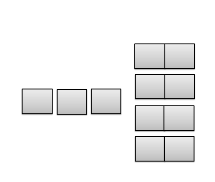 The diagram correctly models the expressionWith addition, we are finding the sum of two addends.  In this example, the first addend is the number .  The second addend happens to be the number that is the value of the expression ; so, before we can add, we must determine the value of the second addend.  Example 1 (5 minutes):  Expressions with Only Addition, Subtraction, Multiplication, and Division
Example 1:  Expressions with Only Addition, Subtraction, Multiplication, and DivisionWhat operations are evaluated first?Multiplication and division are evaluated first, from left to right.What operations are always evaluated last?Addition and subtraction are always evaluated last, from left to right.Ask students to evaluate the expressions.
Exercises 1–3In the last lesson, you learned about exponents, which are a way of writing repeated multiplication.  So, exponents are more powerful than multiplication or division.  If exponents are present in an expression, they are evaluated before any multiplication or division.We now know that when we evaluate expressions, we must agree to use one set of rules so that everyone arrives at the same correct answer.  These rules are based on doing the most powerful operations first (exponents), then the less powerful ones (multiplication and division, going from left to right), and finally the least powerful ones last (addition and subtraction, going from left to right).Evaluate the expression. Now, evaluate the expression .Why was your first step to find the value of?Because exponents are evaluated first.Example 2 (5 minutes):  Expressions with Four Operations and ExponentsDisplay the following expression.
Example 2:  Expressions with Four Operations and ExponentsWhat operation is evaluated first?Exponents (  )What operations are evaluated next?Multiplication and division, from left to right (  )What operations are always evaluated last?Addition and subtraction, from left to right (  ) What is the final answer?Evaluate the next two exercises.While the answers are provided, it is extremely important to circulate to ensure that students are using the correct order of operations to achieve the answer.  For example, in Exercise 5, they should show  first, followed by .
Exercises 4–5Example 3 (5 minutes):  Expressions with ParenthesesThe last important rule in the order of operations involves grouping symbols, usually parentheses.  These tell us that in certain circumstances or scenarios, we need to do things out of the usual order.  Operations inside grouping symbols are always evaluated first, before exponents and any operations. 
Example 3:  Expressions with ParenthesesConsider a family of  that goes to a soccer game.  Tickets are  each.   The mom also buys a soft drink for.  How would you write this expression?How much will this outing cost? Here is a model of the scenario:Consider a different scenario:  The same family goes to the game as before, but each of the family members wants a drink.  How would you write this expression?Why would you add the  and  first?We need to determine how much each person spends.  Each person spends ; then, we multiply by  people to figure out the total cost.How much will this outing cost? Here is a model of the second scenario: How many groups are there?What is each group comprised of?, or The last complication that can arise is if two or more sets of parentheses are ever needed; evaluate the innermost parentheses first, and then work outward.Try Exercises 6 and 7.
Exercises 6–7If students are confused trying to divide  by , reiterate the rule about nested parentheses.  Example 4 (5 minutes):  Expressions with Parentheses and ExponentsLet’s take a look at how parentheses and exponents work together.  Sometimes a problem will have parentheses, and the values inside the parentheses have an exponent.  Let’s evaluate the following expression.Place the expression on the board.We will evaluate the parentheses first.  Example 4:  Expressions with Parentheses and ExponentsWhich value will we evaluate first within the parentheses?  Evaluate.First, evaluate , which is ; then, add .  The value of the parentheses is.Evaluate the rest of the expression.Place the expression on the board:
What do you think will happen when the exponent in this expression is outside of the parentheses?Will the answer be the same? Answers will vary.Which should we evaluate first?  Evaluate.ParenthesesWhat happened differently here than in our last example?The  was not raised to the second power because it did not have an exponent.  We simply added the values inside the parentheses. What should our next step be? We need to evaluate the exponent next.  Evaluate to find the final answer.What do you notice about the two answers?The final answers were not the same. What was different between the two expressions?Answers may vary.  In the first problem, a value inside the parentheses had an exponent, and that value was evaluated first because it was inside of the parentheses.  In the second problem, the exponent was outside of the parentheses, which made us evaluate what was in the parentheses first; then, we raised that value to the power of the exponent. What conclusions can you draw about evaluating expressions with parentheses and exponents?Answers may vary.  Regardless of the location of the exponent in the expression, evaluate the parentheses first.  Sometimes there will be values with exponents inside the parentheses.  If the exponent is outside the parentheses, evaluate the parentheses first, and then evaluate to the power of the exponent.  Try Exercises 8 and 9.
Exercises 8–9Closing (5 minutes)  When we evaluate expressions, we use one set of rules so that everyone arrives at the same correct answer.  Grouping symbols, like parentheses, tell us to evaluate whatever is inside them before moving on.  These rules are based on doing the most powerful operations first (exponents), then the less powerful ones (multiplication and division, going from left to right), and finally the least powerful ones last (addition and subtraction, going from left to right).Note:  Please do not stress words over meaning here.  It is okay to talk about the number computed, computation, calculation, etc., to refer to the value as well.Exit Ticket (5 minutes) Name                 							         		Date              		         Lesson 6:  The Order of OperationsExit TicketEvaluate this expression:  Evaluate this expression:  Evaluate this expression:  Exit Ticket Sample SolutionsEvaluate this expression:  Evaluate this expression:  Evaluate this expression:  Problem Set Sample SolutionsEvaluate each expression.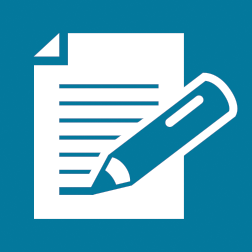 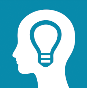 